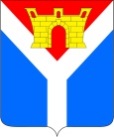 Совет Усть-Лабинского городского поселенияУсть-Лабинского районаР Е Ш Е Н И Е16 апреля 2020 года		                                                                         № 3г. Усть-Лабинск						                  Протокол № 16Об утверждении состава комиссии по соблюдению требований к служебному поведению лиц, замещающих муниципальные должности Усть-Лабинского городского поселения Усть-Лабинского района и урегулированию конфликта интересов	На основании Федерального закона от 25.12.2008 № 273-ФЗ «О противодействии коррупции» и в соответствии с Уставом  Усть-Лабинского городского поселения Усть-Лабинского района, Совет Усть-Лабинского городского поселения Усть-Лабинского района р е ш и л:	1. Утвердить состав комиссии по соблюдению требований к служебному поведению лиц, замещающих муниципальные должности Усть-Лабинского городского поселения Усть-Лабинского района и урегулированию конфликта интересов согласно приложению. 	2. Контроль за выполнением настоящего решения возложить на комиссию по вопросам социальной политики, здравоохранения, образования,  культуре, спорту, делам молодежи, соблюдения законности Совета Усть-Лабинского городского поселения Усть-Лабинского района (Баженова).	3. Настоящее решение подлежит размещению на официальном сайте администрации Усть-Лабинского городского поселения Усть-Лабинского района в информационно-телекоммуникационной сети «Интернет».	4. Решение вступает в силу после его подписания.Председатель Совета Усть-Лабинского городского поселенияУсть-Лабинского района                                                             С.Б. Агибалова                                                               ГлаваУсть-Лабинского городского поселенияУсть-Лабинского района                                                           С.А. ГайнюченкоПРИЛОЖЕНИЕ  к решению Совета Усть-Лабинского городского поселенияУсть-Лабинского районаот 16 апреля 2020г. № 3 протокол № 16СОСТАВкомиссии по соблюдению требований к служебному поведению лиц, замещающих муниципальные должности Усть-Лабинского городского поселения Усть-Лабинского района и урегулированию конфликта интересовПредседатель СоветаУсть-Лабинского городского поселения Усть-Лабинского района                                                                   С.Б. АгибаловаАгибаловаСветлана БорисовнаАгибаловаСветлана Борисовна- председатель Совета Усть-Лабинского городского поселения Усть-Лабинского района, председатель комиссии.Гайнюченко Станислав АлександровичГайнюченко Станислав Александрович- глава Усть-Лабинского городского поселения Усть-Лабинского района, заместитель председателя комиссии.ВладимироваМарина АлексеевнаВладимироваМарина Алексеевна- исполняющий обязанности начальника отдела по общим и организационным вопросам администрации Усть-Лабинского городского поселения Усть-Лабинского района, секретарь комиссии.Члены комиссии:Члены комиссии:Члены комиссии:Баженова Алла Алексеевна-  председатель комиссии по вопросам социальной         политики, здравоохранения, образования,  культуре,        спорту, делам молодежи, соблюдения законности                    Совета Усть-Лабинского городского поселения Усть-Лабинского района.-  председатель комиссии по вопросам социальной         политики, здравоохранения, образования,  культуре,        спорту, делам молодежи, соблюдения законности                    Совета Усть-Лабинского городского поселения Усть-Лабинского района.ВыскубовСергей Владимирович                     - председатель комиссии по вопросам ЖКХ, торговому обслуживанию населения, контролю за землепользованием, охраной окружающей среды Совета Усть-Лабинского городского поселения Усть-Лабинского района.- председатель комиссии по вопросам ЖКХ, торговому обслуживанию населения, контролю за землепользованием, охраной окружающей среды Совета Усть-Лабинского городского поселения Усть-Лабинского района.ЧернышоваНаталья Николаевна- председатель комиссии по бюджету, экономическому и перспективному развитию территории поселения Совета Усть-Лабинского городского поселения Усть-Лабинского района.- председатель комиссии по бюджету, экономическому и перспективному развитию территории поселения Совета Усть-Лабинского городского поселения Усть-Лабинского района.ФедосоваОксана Викторовна- начальник юридического отдела администрацииУсть-Лабинского городского поселения Усть-Лабинского района.- начальник юридического отдела администрацииУсть-Лабинского городского поселения Усть-Лабинского района.